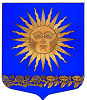 МЕСТНАЯ АДМИНИСТРАЦИЯ МУНИЦИПАЛЬНОГО ОБРАЗОВАНИЯ ПОСЕЛКА Отчето результатах контрольно - плановых мероприятиях по внутреннему муниципальному финансовому контролю за 2019 годна 31.10.2019Основание: Распоряжение от 24.12.2018 года №142 «Об утверждении  плана проведения  контрольных мероприятий по внутреннему муниципальному финансовому контролю внутригородского муниципального образования  Санкт-Петербурга поселок Солнечное на 2019год»Заместитель главы местной администрации              _________________ Козлов К.В.Главный бухгалтер                                                         _________________  Свечникова Ю.В.Руководитель по бюджетному планированию          ___________________ Степанова Е.Н.Объект контроляТема контрольного мероприятияЦель, метод, контрольного мероприятияПроверяемые документыВыявленные нарушенияПредписанияМЕСТНАЯ АДМИНИСТРАЦИЯ МУНИЦИПАЛЬНОГО ОБРАЗОВАНИЯ ПОСЕЛОК  СОЛНЕЧНОЕПроверка расходования бюджетных средств направляемых на исполнение публичных обязательствСоблюдение п.4 ст.6 Закона Санкт-Петербурга от 21.12.2016 N 743-118Проверка (выборочная)Постановления главы местной администрации; отчет об исполнении бюджета Без нарушенийНе выданоМЕСТНАЯ АДМИНИСТРАЦИЯ МУНИЦИПАЛЬНОГО ОБРАЗОВАНИЯ ПОСЕЛОК  СОЛНЕЧНОЕПроверка соответствия выполненных работ требованиям технического задания, сметной документации, в рамках мероприятия по муниципальным  контрактам предмет которых, текущий ремонт и содержание дорогПроверка соответствия выполненных работ требованиям технического задания, сметной документации.Проверка (выборочная)Муниципальные контракты,  предмет которых, текущий ремонт и содержание дорог; отчет об исполнении бюджетаБез нарушенийНе выданоМЕСТНАЯ АДМИНИСТРАЦИЯ МУНИЦИПАЛЬНОГО ОБРАЗОВАНИЯ ПОСЕЛОК  СОЛНЕЧНОЕПроверка полноты и достоверности реализации муниципальной программы на мероприятия, по решению вопросов местного значения по созданию зон отдыха, в том числе обустройство, содержание и уборку территорий детских площадок расположенных в пределах границ поселка СолнечноеАнализ исполнения муниципальной программы по решению вопросов местного значения по созданию зон отдыха, в том числе обустройство, содержание и уборку территорий детских площадок расположенных в пределах границ поселка Солнечное.Проверка (выборочная)Муниципальная программа по решению вопросов местного значения по созданию зон отдыха, в том числе обустройство, содержание и уборку территорий детских площадок расположенных в пределах границ поселка Солнечное; муниципальные контракты, заключенные в рамках данного направления расходовБез нарушенийНе выдано